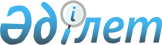 Об утверждении перечня персональных данных, необходимого и достаточного для выполнения осуществляемых Министерством информации и коммуникаций Республики Казахстан задачПриказ Министра информации и коммуникаций Республики Казахстан от 22 мая 2017 года № 193. Зарегистрирован в Министерстве юстиции Республики Казахстан 23 июня 2017 года № 15252
      В соответствии с подпунктом 1) пункта 2 статьи 25 Закона Республики Казахстан от 21 мая 2013 года "О персональных данных и их защите" ПРИКАЗЫВАЮ:
      1. Утвердить прилагаемый перечень персональных данных, необходимый и достаточный для выполнения осуществляемых Министерством информации и коммуникаций Республики Казахстан задач.
      2. Департаменту управления персоналом Министерства информации и коммуникаций Республики Казахстан в установленном законодательством порядке обеспечить:
      1) государственную регистрацию настоящего приказа в Министерстве юстиции Республики Казахстан;
      2) в течение десяти календарных дней со дня государственной регистрации настоящего приказа направление его копии в печатном и электронном виде на казахском и русском языках в Республиканское государственное предприятие на праве хозяйственного ведения "Республиканский центр правовой информации" для официального опубликования и включения в Эталонный контрольный банк нормативных правовых актов Республики Казахстан;
      3) размещение настоящего приказа на интернет-ресурсе Министерства информации и коммуникаций Республики Казахстан.
      3. Контроль за исполнением настоящего приказа возложить на ответственного секретаря Министерства информации и коммуникаций Республики Казахстан.
      4. Настоящий приказ вводится в действие после дня его первого официального опубликования. Перечень
персональных данных, необходимый и достаточный для выполнения осуществляемых Министерством информации и коммуникаций Республики Казахстан задач
      1. Фамилия, имя, отчество (при его наличии);
      2. Сведения о рождении: дата и место рождения;
      3. Национальность;
      4. Пол;
      5. Сведения об образовании: (год окончания и наименование учебного заведения, квалификация по специальности, ученая степень, ученое звание) (при его наличии);
      6. Индивидуальный идентификационный номер;
      7. Портретное изображение (фотография 3х4);
      8. Подпись;
      9. Данные документа, удостоверяющего личность (наименование документа, номер документа, дата выдачи документа, срок действия документа, орган, выдавший документ);
      10. Сведения о причинах недействительности, утраты документов, удостоверяющих личность;
      11. Воинское, специальное звание, классный чин (при его наличии);
      12. Контактные данные: (адрес места жительства, дата регистрации по месту жительства или по месту пребывания, контактные телефоны, адрес электронной почты);
      13. Государственные награды, почетные звания (при его наличии);
      14. Сведения о гражданстве;
      15. Сведения о наличии (отсутствии) судимости;
      16. Сведения о семейном положении: (состояние в браке, данные свидетельства о заключении брака, данные свидетельства о расторжении брака, фамилия, имя, отчество (при его наличии) супруги (а), данные документа, удостоверяющего личность супруги (а));
      17. Сведения о результатах медицинского заключения;
      18. Результаты специальной проверки;
      19.  Сведения о результатах оценки;
      20. Дата и результаты аттестации;
      21. Сведения о трудовой деятельности (дата приема, увольнения; должность, место работы, местонахождение организации);
      22. Сведения о зачислении в кадровый резерв корпуса "А";
      23. Декларация о доходах: декларация о доходах супруга;
      24. Сведения об отсутствии на работе (временная нетрудоспособность, отпуска, командировки и другие);
      25. Сведения об участии в исполнительных органах, советах директоров, наблюдательных советах и других органах управления юридического лица;
      26. Сведения о ротации.
					© 2012. РГП на ПХВ «Институт законодательства и правовой информации Республики Казахстан» Министерства юстиции Республики Казахстан
				
      Министр
информации и коммуникаций
Республики Казахстан

Д. Абаев
Утвержден
приказом Министра
информации и коммуникаций
Республики Казахстан 
от 22 мая 2017 года № 193